Commonwealth of Massachusetts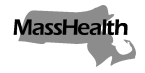 Executive Office of Health and Human ServicesOffice of Medicaidwww.mass.gov/masshealthMassHealthHCBS Waiver Provider Bulletin 8January 2021TO:	Acquired Brain Injury (ABI) and Moving Forward Plan (MFP) Waiver Providers Participating in MassHealthFROM:	Daniel Tsai, Assistant Secretary for MassHealth  [Signature of Daniel Tsai]RE:	Enhanced Rates and Billing Instructions for ABI and MFP Waiver Day Services, Community-based Day Supports, Prevocational Services, and Supported Employment for Dates of Service from December 1, 2020, through May 31, 2021Background In light of the state of emergency declared in the Commonwealth due to COVID-19, the Executive Office of Health and Human Services (EOHHS), which administers the Massachusetts Medicaid program known as “MassHealth,” has established enhanced rates for ABI and MFP Waiver day services, community-based day supports (CBDS), prevocational services, and supported employment under 101 CMR 445.00: COVID-19 Payment Rates for Certain Day Programs. These enhanced rates have been established to address the reduced member utilization of day program services as waiver participants begin returning to day programs following closures and/or access limitations related to COVID-19.  This bulletin sets forth the enhanced rates and billing instructions for day services in effect for MassHealth-covered ABI and MFP Waiver day services, CBDS, prevocational services, and supported employment  provided on or after December 1, 2020, through May 31, 2021. Enhanced ABI/MFP Waiver Service Rates and Billing Instructions for Day Services 1.  Enhanced Rates during the Period December 1, 2020, through February 28, 2021Day Services For dates of service on or after December 1, 2020, through February 28, 2021, ABI and MFP Waiver day services providers may bill at the following enhanced rates established under 101 CMR 445.03(2)(b) for day services provided to ABI and MFP waiver participants. Prevocational Services and Supported EmploymentFor dates of service on or after December 1, 2020, through February 28, 2021, prevocational services and supported employment providers may bill at the following enhanced rates established under 101 CMR 445.03(2)(b) for these services when provided to ABI and MFP waiver participants. CBDSFor dates of service on or after December 1, 2020, through February 28, 2021, CBDS providers may bill at the Level B rate established in 101 CMR 415.00 for these services when provided to ABI and MFP waiver participants. For participants previously authorized for services at Level B, CBDS providers may bill at the Level I rate established in 101 CMR 415.00 for these services when provided to ABI and MFP waiver participants.2.	Enhanced Rates During the Period March 1, 2021, through May 31, 2021Day Services For dates of service on or after March 1, 2021, through May 31, 2021, ABI and MFP Waiver day services providers may bill at the following enhanced rates established under 101 CMR 445.03(2)(c) for day services provided to ABI and MFP waiver participants, subject to the following limitation. Prevocational Services and Supported EmploymentFor dates of service on or after March 1, 2021, through May 31, 2021, prevocational services and supported employment providers may bill at the following enhanced rates established under 101 CMR 445.03(2)(b) for these services when provided to ABI and MFP waiver participants. CBDSFor dates of service on or after March 1, 2021, through May 31, 2021, CBDS providers may bill at the Level B rate established in 101 CMR 415.00 for these services when provided to ABI and MFP waiver participants. For participants previously authorized for services at Level B, CBDS providers may bill at the Level I rate established in 101 CMR 415.00 for these services when provided to ABI and MFP waiver participants.Rates for Dates of Service on or after June 1, 2021For dates of service on or after June 1, 2021, MassHealth will pay ABI and MFP waiver providers for day services, CBDS, prevocational services, and supported employment at the rates established under 101 CMR 359.00.  MassHealth Website This bulletin is available on the MassHealth Provider Bulletins web page.To sign up to receive email alerts when MassHealth issues new bulletins and transmittal letters, send a blank email to join-masshealth-provider-pubs@listserv.state.ma.us. No text in the body or subject line is needed.Questions If you have any questions about the information in this bulletin, please contact the Disability and Community Services HCBS Provider Network Administration Unit.Contact Information for Disability and Community Services HCBS Provider Network Administration Unit Phone: 	Toll free (855) 300-7058Email:	ProviderNetwork@umassmed.eduThe University of Massachusetts Medical School Disability and Community Services HCBS Provider Network Administration Unit is open 9 a.m. to 5 p.m. ET, Monday through Friday, excluding holidays. Follow us on Twitter @MassHealth.Service DescriptionCodeUnitRateDay ServicesS5102-UCPer Diem$147.14Day Services – Partial DayS5101-UC3 Hours$73.57Service DescriptionCodeUnitRateSupported Employment (Individual) H2023Per 15 Min.$18.16Prevocational ServicesT2019Per 15 Min.$13.09Service DescriptionCodeUnitRateDay ServicesS5102-UCPer Diem$131.38Day Services – Partial DayS5101-UC3 Hours$65.69Service DescriptionCodeUnitRateSupported Employment (Individual) H2023Per 15 Min.$16.21Prevocational ServicesT2019Per 15 Min.$11.69